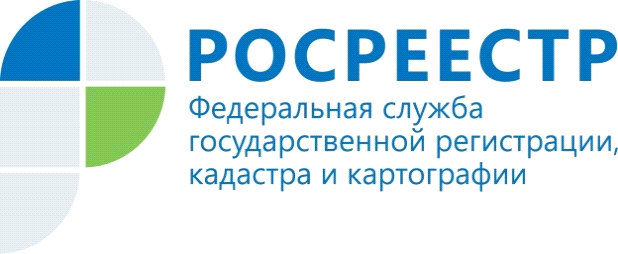 306 тысяч прав на недвижимость зарегистрировано за 10 месяцев 2019 годаВ Управлении Росреестра по Красноярскому краю подведены итоги работы за 10 месяцев 2019 года. Общее количество обращений, поступивших  в Управление Росреестра в 2019 году, составило 744 367, что на 23% больше по сравнению с аналогичным периодом 2018 года. В среднем в день в Управление поступает 4 тысячи обращений, из них примерно 2 тысячи – пакеты документов для  постановки объектов на государственный кадастровый учет и регистрацию прав. Кроме того, в Управление Росреестра поступает большое количество заявлений (документов) от граждан, юридических лиц, уполномоченных органов о внесении в Единый государственный реестр недвижимости (ЕГРН) различных сведений, в том числе об ограничениях (обременениях) в отношении объектов недвижимости. Так, в текущем году только записей об ипотеке было зарегистрировано  67 445. По состоянию на 01.11.2019 года в ЕГРН содержатся сведения о 3 742 326 объектов недвижимости, из них: 1 411 330 – земельные участки, 2 330 996 – объекты капитального строительства. За 10 месяцев 2019 года Управлением Росреестра поставлено на государственный кадастровый учет 20 390 земельных участков, 20 226 зданий и сооружений, 387 объектов незавершенного строительства,  зарегистрировано 306 200 прав  на объекты недвижимого имущества, из которых 126 065 – жилые помещения (квартиры), 93 134 – земельные участки, 86 322 – здания и сооружения. В 2019 году в 4,5 раза увеличилось количество обращений в электронном виде – 65 тысяч электронных заявлений на учет и регистрацию недвижимости, на внесение сведений в ЕГРН (за 10 месяцев 2018 года –        14,4 тысячи  обращений).  Электронное взаимодействие с Росреестром значительно экономит время заявителей, сокращает сроки предоставления государственной услуги. Подробная информация об электронных сервисах Росреестра размещена на официальном сайте ведомства:  https://rosreestr.ru .Пресс-службаУправления Росреестра по Красноярскому краю: тел.: (391) 2-226-767, (391)2-226-756е-mail: pressa@r24.rosreestr.ruсайт: https://www.rosreestr.ru «ВКонтакте» http://vk.com/to24.rosreestr«Instagram»: rosreestr_krsk24 